lMADONAS NOVADA PAŠVALDĪBA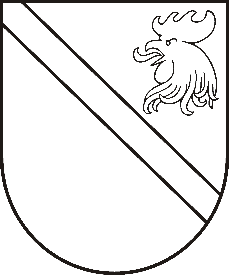 Reģ. Nr. 90000054572Saieta laukums 1, Madona, Madonas novads, LV-4801 t. 64860090, e-pasts: pasts@madona.lv ___________________________________________________________________________MADONAS NOVADA PAŠVALDĪBAS DOMESLĒMUMSMadonā2021.gada 28.janvārī									             Nr.46									       (protokols Nr.3, 20.p.)Par grozījumiem Madonas novada pašvaldības 30.07.2012. lēmumā “Par Andreja Eglīša Ļaudonas vidusskolas nolikuma apstiprināšanu”Kopš 2020./2021.mācību gada izglītības iestādēs ir uzsākta jauna izglītības satura ieviešana, tādēļ izglītības iestādēm bija nepieciešams licencēt jaunajam izglītības standartam atbilstošas izglītības programmas. Līdz ar jaunā izglītības satura ieviešanu, mainījies arī normatīvais regulējums attiecībā uz skolēnu vērtēšanas sistēmu, kā arī ir precizējami citi nolikuma punkti attiecībā uz izglītības iestādes padomes darbu, ēdināšanas maksu un piemaksas par darba kvalitāti kritērijiem. Ņemot vērā minēto, nepieciešams veikt grozījumus ar Madonas novada pašvaldības 30.07.2012. lēmumu (protokols Nr.19, 51.p.) “Par Andreja Eglīša Ļaudonas vidusskolas nolikuma apstiprināšanu” apstiprinātajā Andreja Eglīša Ļaudonas vidusskolas nolikumā.Saskaņā ar likuma “Par pašvaldībām” 21.panta 8.punktu, Izglītības likuma 22.panta pirmo daļu, Vispārējās izglītības likuma 9.panta otro daļu izglītības iestādes nolikumu, attiecīgi arī grozījumus tajā, apstiprina izglītības iestādes dibinātājs. Ņemot vērā 14.01.2021. Izglītības un jaunatnes lietu komitejas atzinumu, atklāti balsojot: PAR - 16 (Agris Lungevičs, Aleksandrs Šrubs, Andrejs Ceļapīters, Andris Dombrovskis, Andris Sakne, Antra Gotlaufa, Artūrs Čačka, Gatis Teilis, Gunārs Ikaunieks, Inese Strode, Ivars Miķelsons, Kaspars Udrass, Rihards Saulītis, Valda Kļaviņa, Valentīns Rakstiņš, Zigfrīds Gora), PRET – NAV, ATTURAS – NAV, Madonas novada pašvaldības dome NOLEMJ:1.	Svītrot nolikuma izdošanas tiesiskajā pamatojumā vārdus un skaitļus “15.panta 12.punktu un”;2.	Aizstāt nolikuma 3.punktā vārdus “papildinātā mazā valsts ģerboņa attēlu atbilstoši likumam “Par Latvijas valsts ģerboni”” ar vārdiem “Madonas novada ģerboņa mazo attēlu un pilnu izglītības iestādes nosaukumu”;3.	Papildināt nolikumu ar 11.3.apakšpunktu šādā redakcijā:“11.3. vispārējās vidējās izglītības programma, kods 31016011.”4.	Svītrot nolikuma 17.punkta pirmo teikumu;5.	Svītrot nolikuma 18.punktu;6.	Izteikt nolikuma 25.1.apakšpunktu šādā redakcijā:“25.1. licencēto izglītības programmu plānā paredzētos mācību priekšmetus un klases stundu;”;7.	Svītrot nolikuma 28.punkta otro teikumu;8.	Aizstāt nolikuma 38.punktā vārdus “Vispārējās izglītības likuma” ar vārdiem “Ministru kabineta”;9.	Svītrot nolikuma 41.2.apakšpunktu;10.	Svītrot nolikuma 51.punktā vārdus “un dienas uzturnaudu MK noteiktās komandējuma dienas naudas apmērā”;11.	Aizstāt nolikuma 54.puntā vārdus “Vispārējās izglītības” ar vārdu “Izglītības”;12.	Izteikt nolikuma 55.punktu šādā redakcijā:“55. Skolas padomes izveidošanas kārtību un kompetenci nosaka Izglītības likums un Skolas padomes nolikums, ko izdod Skolas padome, saskaņojot ar Skolas direktoru.”;13.	Izteikt nolikuma 64.punktu šādā redakcijā:“64. Piemaksu par darba kvalitāti no valsts mērķdotācijām, prēmijas, naudas balvas, piemaksas sadala direktora apstiprināta pedagogu darba vērtēšanas komisija, pamatojoties uz izstrādātajiem vērtēšanas kritērijiem.”Domes priekšsēdētājs								          A.LungevičsSeržāne 64860562